Тема недели«Буквы ь, ъ».(Подготовила: учитель-логопед Коник Е.И..)Уважаемые родители! Вашему  вниманию предлагается  видеоролики, с помощью которого вы можете познакомить ребенка с  буквами ь, ъ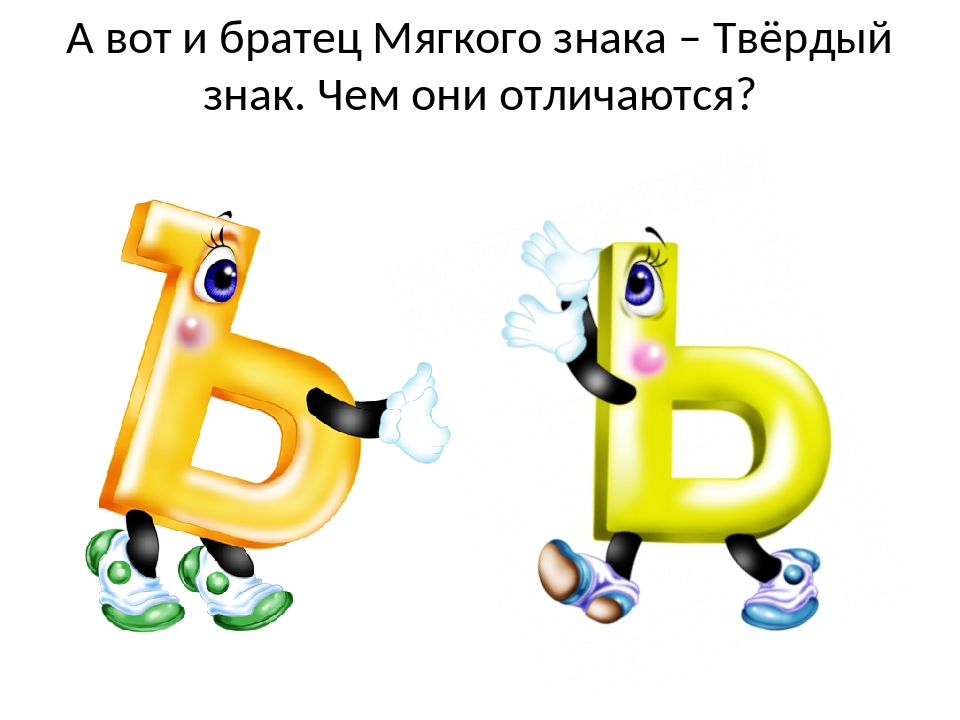 Ссылка «Буква ь» («Шишкина школа»)https://youtu.be/CeDcqPZ5JL4Ссылка «Буква ъ »https://youtu.be/SGBT67BHxXMСсылка «Буква ь» («Учимся читать»)https://youtu.be/HNGMPyyCOAcСсылка «Буква ъ» https://youtu.be/VGSGCqaVTYQДалее побеседуйте с ребенком, поиграйте в предложенные игры и выполните задания: 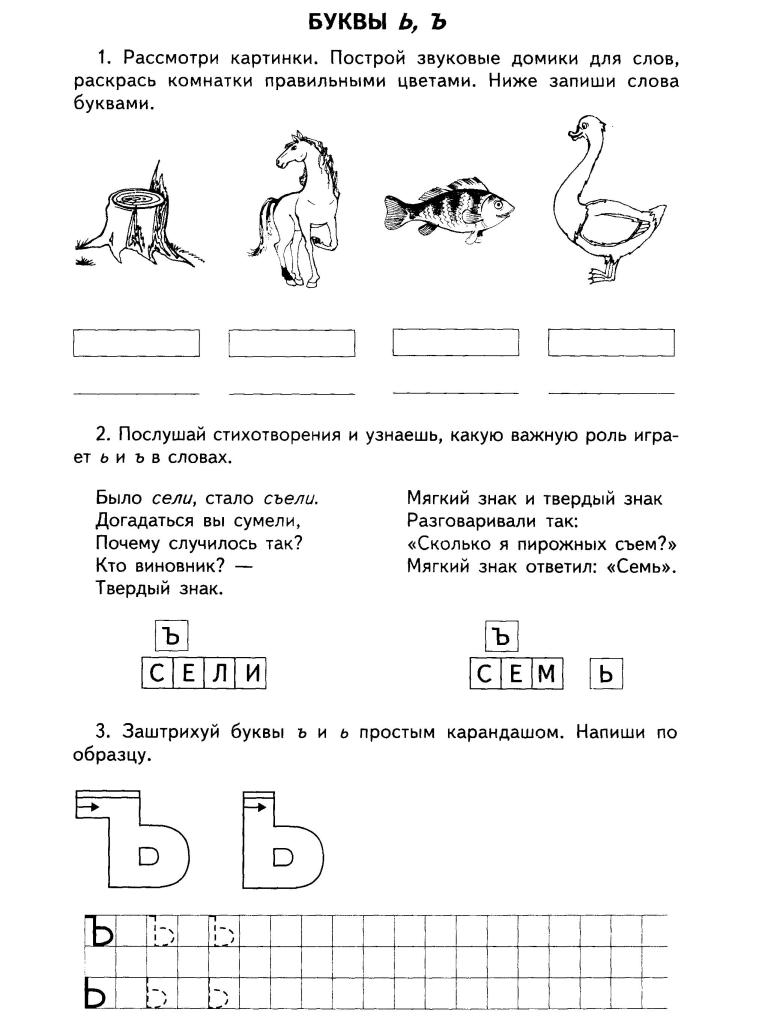 Занятие 37 | Уроки Мудрой Совы | Логозаврия: сайт детских компьютерных игр (logozavr.ru)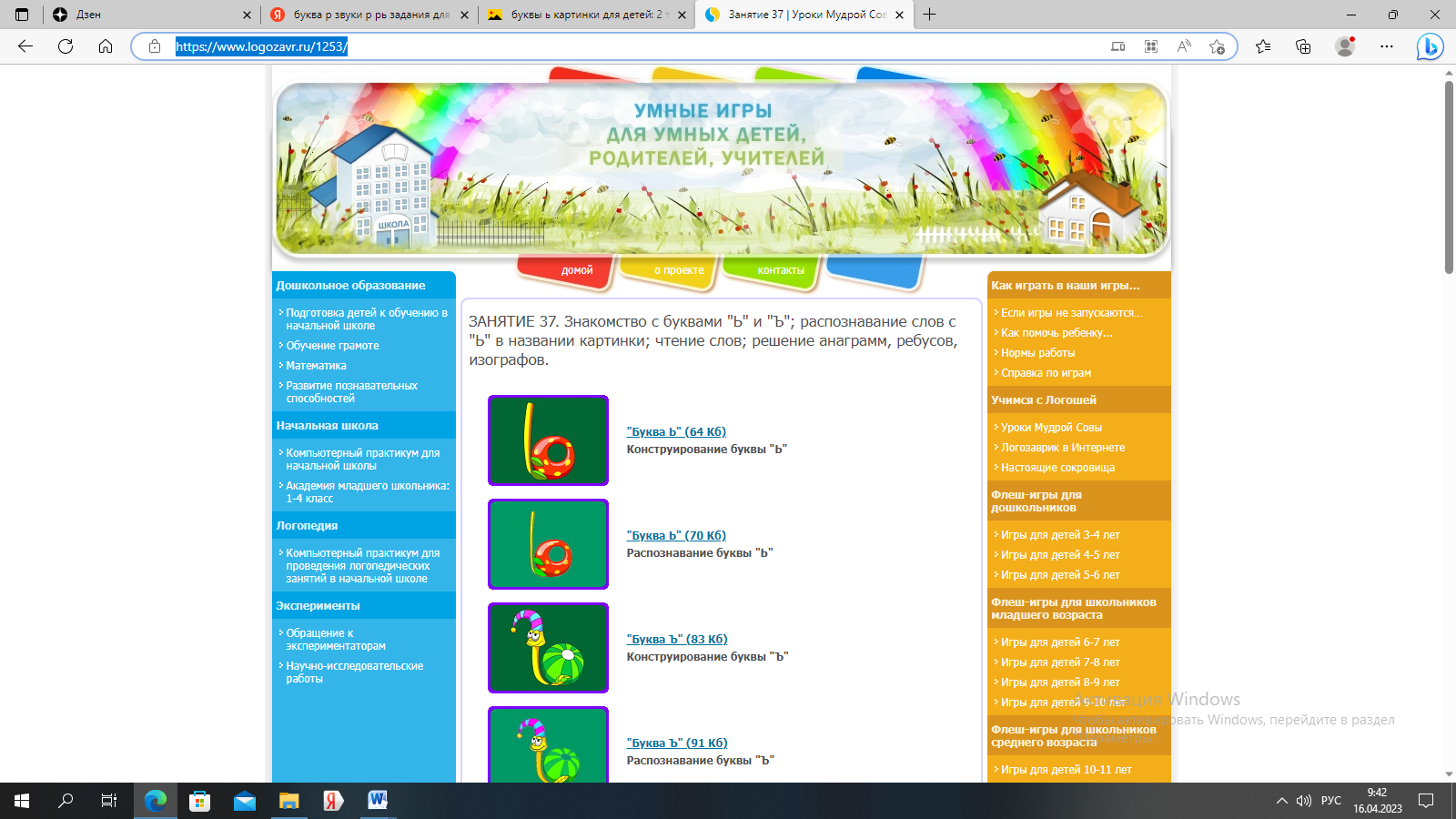 Игры для закрепления темы: буквы ь, ъ